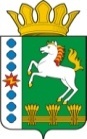 КОНТРОЛЬНО-СЧЕТНЫЙ ОРГАН ШАРЫПОВСКОГО РАЙОНАКрасноярского краяЗаключениена проект Постановления администрации Ивановского сельсовета Шарыповского района «О внесении изменений и дополнений в Постановление администрации Ивановского сельсовета  от 29.10.2013 № 85 «Об утверждении муниципальной программы «Муниципальное управление»   на 2014-2016 годы (в ред. от 21.01.2014 № 5)  27 июня  2014 год 									        № 35Настоящее экспертное заключение подготовлено Контрольно – счетным органом Шарыповского района на основании ст. 157 Бюджетного  кодекса Российской Федерации, ст. 9 Федерального закона от 07.02.2011 № 6-ФЗ «Об общих принципах организации и деятельности контрольно – счетных органов субъектов Российской Федерации и муниципальных образований», ст. 15 Решения Шарыповского районного Совета депутатов от 20.09.2012 № 31/289р «О внесении изменений и дополнений в Решение Шарыповского районного Совета депутатов от 21.06.2012 № 28/272р «О создании Контрольно – счетного органа Шарыповского района» (в ред. от 20.03.2014 № 46/536р), пункт 1.2.3 Соглашения «О передаче Контрольно – счетному органу Шарыповского района полномочий Контрольно – счетного органа поселения по осуществлению внешнего муниципального финансового контроля» от 24.10.2013 № 42/485р.Представленный на экспертизу проект Постановления администрации Ивановского сельсовета Шарыповского района «О внесении изменений и дополнений в Постановление администрации Ивановского сельсовета  от 29.10.2013 № 85 «Об утверждении муниципальной программы «Муниципальное управление»  на 2014-2016 годы  (в ред. от 21.01.2014 № 5) направлен в Контрольно – счетный орган Шарыповского района 19 июня 2014 года. Разработчиком данного проекта Программы является администрация Ивановского сельсовета.Основанием для разработки муниципальной программы является:- статья 179 Бюджетного кодекса Российской Федерации;- постановление администрации Ивановского сельсовета от 25.07.2013 № 65 «Об утверждении Порядка принятия решений о разработке  муниципальных программ Ивановского сельсовета, их формировании и реализации»;- распоряжение администрации Ивановского сельсовета от 31.07.2013  № 10 «Об утверждении перечня муниципальных программ Ивановского сельсовета».Ответственный исполнитель муниципальной программы администрация Ивановского сельсовета.Соисполнитель муниципальной программы отсутствует.Перечень подпрограмм муниципальной программы:«Управление муниципальным имуществом и  земельными ресурсами».« Управление муниципальными финансами».« Обеспечения документами территориального планирования».« Повышение энергетической эффективности и сокращение энергетических издержек в бюджетном секторе».« Обеспечение реализации муниципальной программы».Цель муниципальной программы – создание условий для эффективного,  ответственного и прозрачного муниципального управления в рамках выполнения установленных функций и полномочий.Задачи муниципальной программы:Обеспечение эффективности управления муниципальной собственности и земельными ресурсами, направленного на укрепление доходной базы бюджета поселения.Созданий условий для эффективного, ответственного и прозрачного управления финансовыми ресурсами в рамках выполнения установленных функций и полномочий, а также повышения эффективности расходов бюджета поселения.Обеспечения устойчивого развития территории сельсовета, развития инженерной, транспортной и социальной инфраструктуры и создание условий для развития массового строительства жилья экономического класса, в том числе малоэтажного, в совокупности - рациональное и эффективное использование территории сельсовета.Формирование целостной и эффективной системе  управления энергосбережением и энергетической эффективности.Создание условий для выполнения вопросов местного значения поселения и отдельных государственных полномочий.Мероприятие проведено 27 июня  2014 года.В ходе подготовки заключения Контрольно – счетным органом Шарыповского района были проанализированы следующие материалы:- Постановления администрации Ивановского сельсовета Шарыповского района «О внесении изменений и дополнений в Постановление администрации Ивановского сельсовета  от 29.10.2013 № 85 (в ред. от 21.01.2014 № 5)  «Об утверждении муниципальной программы «Муниципальное управление»  на 2014-2016 годы;- паспорт муниципальной программы «Муниципальное управление»  на 2014-2016 годы;- Решение Ивановского сельсовета  от 13.12.2012 № 52 « О бюджете поселения на 2014 год и плановый период 2015-2016 годы».Рассмотрев представленные материалы к проекту Постановления установлено следующее:В соответствии с проектом Постановления происходит изменение по строке (пункту) «Информация по ресурсному обеспечению программы, в том числе в разбивке по источникам финансирования, по годам реализации программы».После внесения изменений строка  будет читаться:Изменения вносятся в связи с перераспределением бюджетных ассигнований  подпрограммы № 5 «Обеспечение реализации муниципальной программы» муниципальной программы на 2014 год  за счет средств поселения в сумме 4 037,00 руб. для уплаты транспортного налога с КБК 808 0104 0159197 244 290  на   КБК 808 0104 0159197 852 290 в связи с изменением бюджетной классификации.На основании выше изложенного Контрольно – счетный орган  Шарыповского района предлагает администрации Ивановского сельсовета принять проект администрации Ивановского сельсовета Шарыповского района «О внесении изменений и дополнений в Постановление администрации Ивановского сельсовета  от 29.10.2013 № 85 «Об утверждении муниципальной программы «Муниципальное управление»  на 2014-2016 годы (в ред. от 21.01.2014 № 5).Председатель 	Г.В. СавчукКонтрольно-счетного органаИнспектор	Контрольно – счетного органа							Е.А.ПичугинаИнформация по ресурсному обеспечению программы, в том числе в разбивке по источникам финансирования, по годам реализации программы Предыдущая редакция Постановление от 29.10.2013 № 85 (в ред.  от 21.01.2014 № 5)Предлагаемая редакция программы (проект Постановления)Информация по ресурсному обеспечению программы, в том числе в разбивке по источникам финансирования, по годам реализации программы Планируемое финансирование программных мероприятий  составляет  10 060 879,00 руб., в том числе за счет средств по годам:Из федерального бюджета 0,00 руб. из них:2014 год – 0,00  руб.;2015 год – 0,00 руб.;2016 год – 0,00 руб.Из краевого бюджета 314 600,00 руб.,  из них:2014 год – 104 600,00  руб.;2015 год – 105 000,00 руб.;2016 год – 105 000,00 руб.Из бюджета поселения 9 746 279,00 руб.  из них: 2014 год – 3 112 346,00  руб.;2015 год – 3 267 330,00 руб.;2016 год – 3 366 603,00 руб.Планируемое финансирование программных мероприятий  составляет 10 060 879.00 руб., в том числе за счет средств:Из федерального бюджета 298 600,00 руб. из них:2014 год – 99 400,00 руб.;2015 год – 99 600,00 руб.;2016 год – 99 600,00  руб.Из краевого бюджета 16 000,00 руб.,  из них:2014 год – 5 200,00  руб.;2015 год – 5 400,00 руб.;2016 год – 5 400,00 руб.Из бюджета поселения 9 746 279,00 руб. из них: 2014 год – 3 112 346,00  руб.;2015 год – 3 267 330,00 руб.;2016 год – 3 366 603,00 руб.